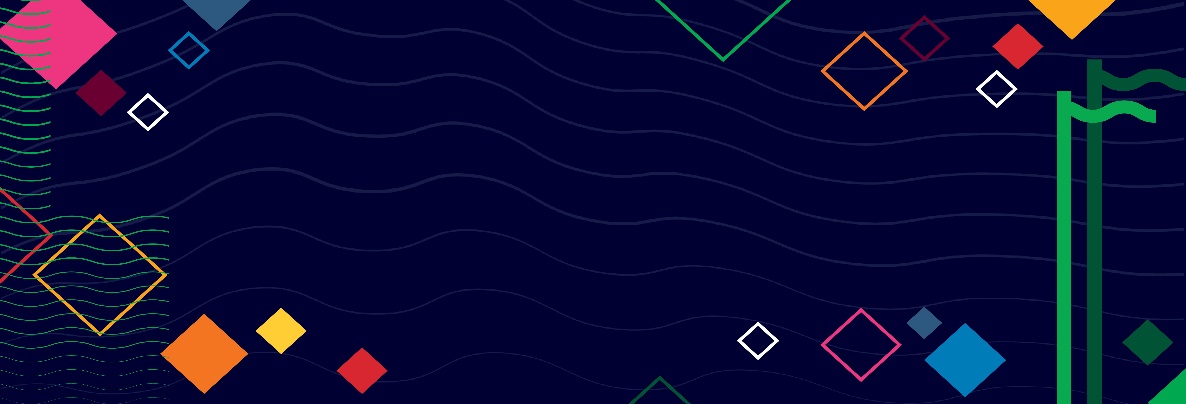 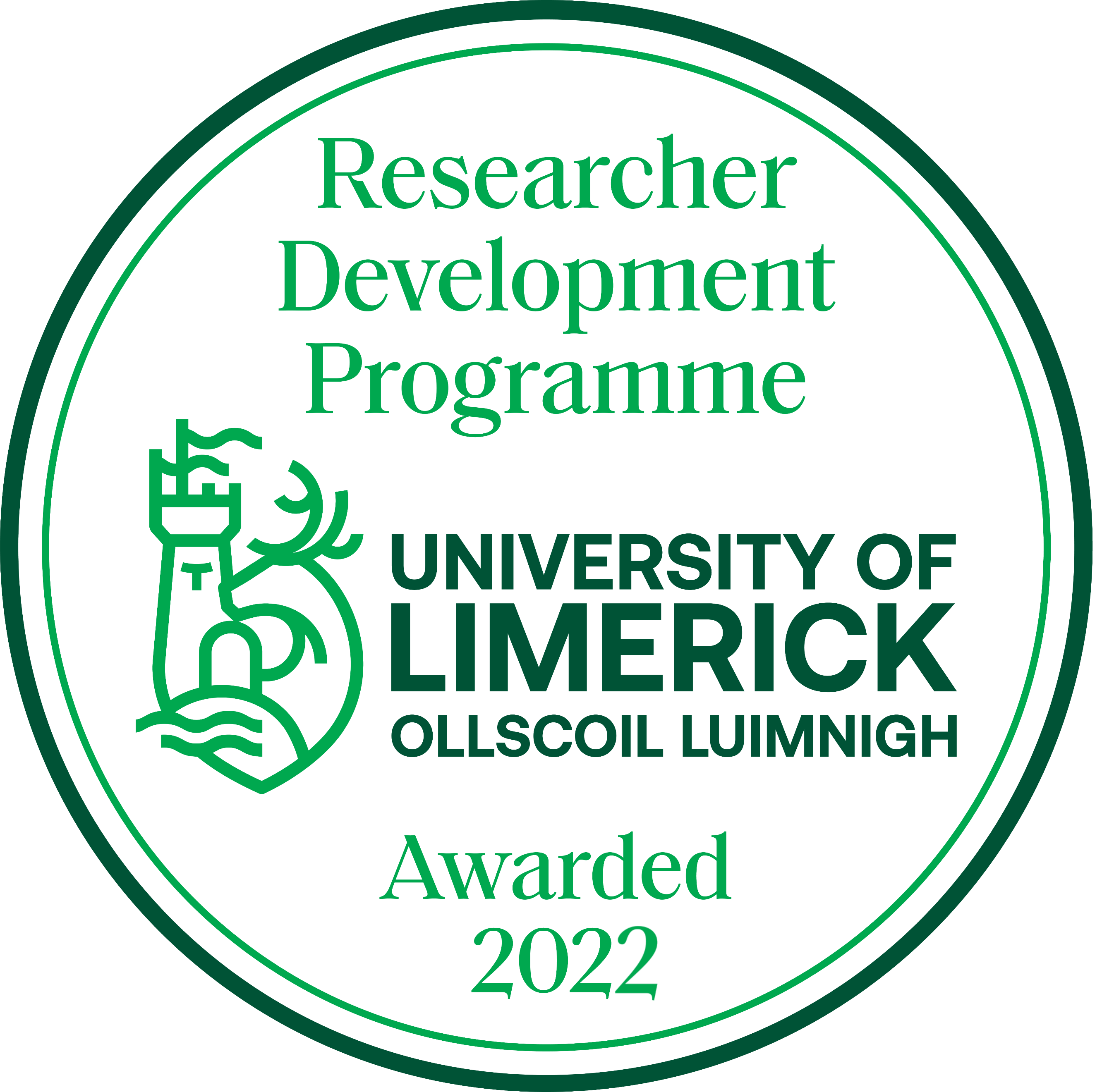 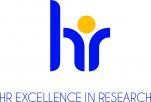 This document should be completed on an on-going basis as you progress through the Career Development Programme. You can record all of your learning here, not only the training modules that you attend as part of the RDP but also any other work or learning that you do that can build your skills as a researcher. This can include but is not exclusive to:Chairing meetingsOrganising or attending conferencesPresenting papers a symposiaAward nominationsNetworking eventsOther trainingCPD eventsOnce you have completed the document, please email it to hrtalentdevelopment@ul.ieSection 1. For Ongoing Completion Mid-Programme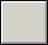 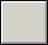 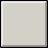 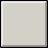 Section 2. For Completion at the End of the Programme.Section 3. The PI's PerspectiveName:Department/Research Centre:Name of PI/Manager:Last Review Date:Next Review Date:Courses UndertakenCourses UndertakenCourses UndertakenCourses UndertakenCourse TitleLearning Objectives(to be completed in advance of course)Key Learning(to be completed after course)Action. What action are you committing to as a result of this training?Other relevant experiences / feedback / activities(This could involve meetings with mentors; conference attendance; feedback from PI; etc.)Other relevant experiences / feedback / activities(This could involve meetings with mentors; conference attendance; feedback from PI; etc.)Other relevant experiences / feedback / activities(This could involve meetings with mentors; conference attendance; feedback from PI; etc.)Activity UndertakenLearning Objectives(to be completed in advance)Key Learning(to be completed after)Key Learnings / ReflectionWhat are the top five things you learned about developing your career as a result of your experiences during this programme?Key Learnings / ReflectionWhat are the top five things you learned about developing your career as a result of your experiences during this programme?Key Learnings / ReflectionWhat are the top five things you learned about developing your career as a result of your experiences during this programme?1.2.3.4.5.Please outline your strategy to continue from here.This should include both your research strategy and your personal career development strategy.Please outline your strategy to continue from here.This should include both your research strategy and your personal career development strategy.Please outline your strategy to continue from here.This should include both your research strategy and your personal career development strategy.Research Strategy:Research Strategy:Career Development Strategy:Career Development Strategy:This Section is to be Completed by your PIWhat are the top three things this person should focus on in the next 12 months to develop their career? (Please be as detailed as possible in how these could be addressed: contacts / supports available, etc.)This Section is to be Completed by your PIWhat are the top three things this person should focus on in the next 12 months to develop their career? (Please be as detailed as possible in how these could be addressed: contacts / supports available, etc.)1.2.3.